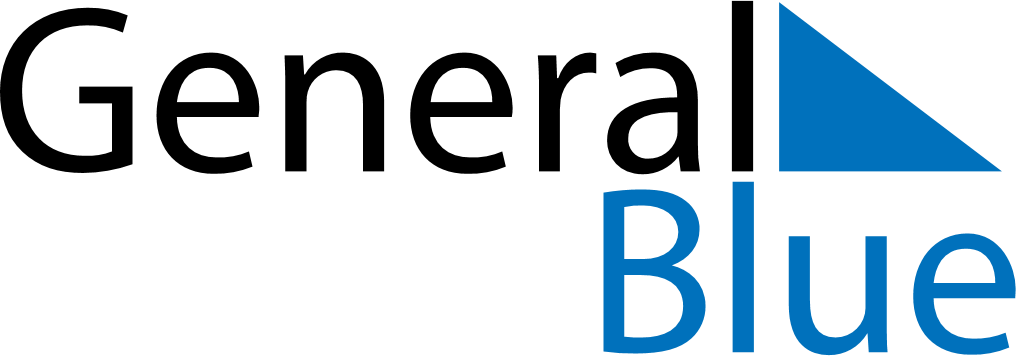 August 2025August 2025August 2025August 2025August 2025August 2025South KoreaSouth KoreaSouth KoreaSouth KoreaSouth KoreaSouth KoreaSundayMondayTuesdayWednesdayThursdayFridaySaturday12345678910111213141516Liberation Day171819202122232425262728293031NOTES